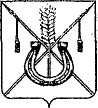 АДМИНИСТРАЦИЯ КОРЕНОВСКОГО ГОРОДСКОГО ПОСЕЛЕНИЯКОРЕНОВСКОГО РАЙОНАПОСТАНОВЛЕНИЕот 30.12.2021   		                                                  			  № 1342г. КореновскО признании утратившим силу некоторых постановлений администрации Кореновского городского поселения Кореновского района С целью приведения нормативно-правовых актов администрации Кореновского городского поселения Кореновского района в                               соответствии с действующим законодательством администрация Кореновского городского поселения Кореновского района п о с т а н о в л я е т:1. Признать утратившим силу постановление администрации Кореновского городского поселения Кореновского района от 29 июля 2019 года №789 «Об утверждении административного регламента осуществления муниципального земельного контроля на территории Кореновского городского поселения Кореновского района».1.1. Признать утратившим силу постановление администрации Кореновского городского поселения Кореновского района от 11 ноября                             2019 года № 1114 «О внесении изменения в постановление администрации Кореновского городского поселения Кореновского района от 29 июля                                2019 года №789 «Об утверждении административного регламента осуществления муниципального земельного контроля на территории Кореновского городского поселения Кореновского района»».1.2. Признать утратившим силу постановление администрации Кореновского городского поселения Кореновского района от 29 сентября          2020 года № 526 «О внесении изменения в постановление администрации Кореновского городского поселения Кореновского района от 29 июля                                2019 года №789 «Об утверждении административного регламента осуществления муниципального земельного контроля на территории Кореновского городского поселения Кореновского района»».2. Общему отделу администрации Кореновского городского                           поселения Кореновского района (Труханова) официально обнародовать настоящее постановление и обеспечить его размещение на официальном                           сайте администрации Кореновского городского поселения Кореновского                    района в информационно-телекоммуникационной сети «Интернет».3. Постановление вступает в силу после его официального обнародования, но не ранее 1 января 2022 года.Исполняющий обязанности главыКореновского городского поселенияКореновского района                                                                            Т.В. Супрунова